Thermoregulation 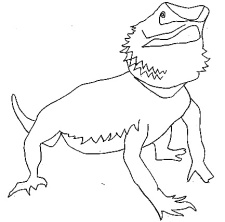 Vermutung:Was machen Bartagame um ihre Körpertemperatur zu regulieren? Stelle Vermutungen auf und begründe diese!